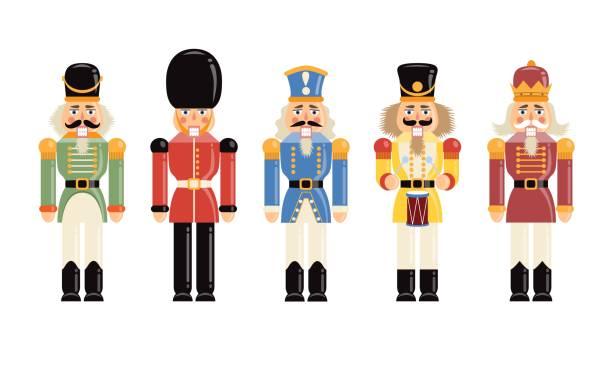 CHRISTMAS CLASSIC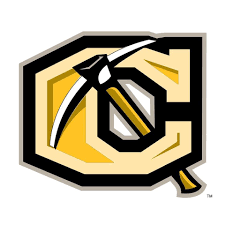 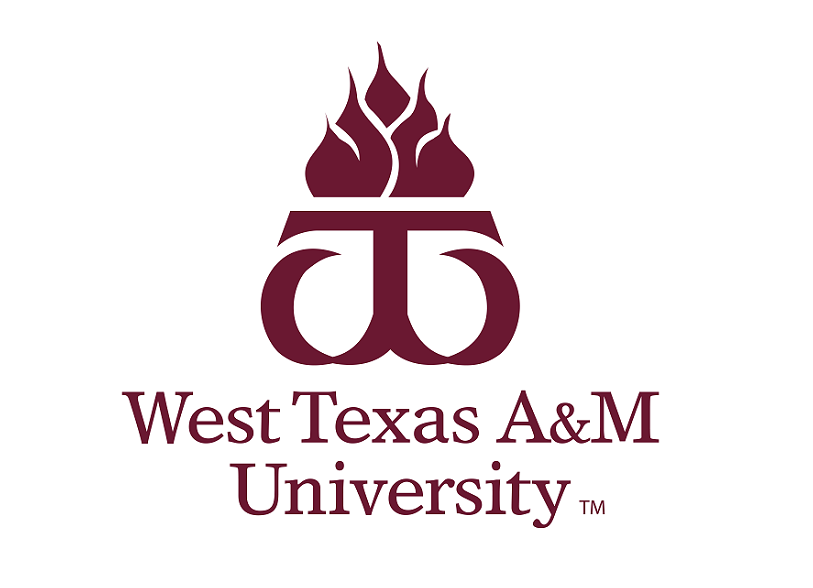 December 1st-3rd, 2023Lawton, Oklahoma Dear Forensics Community,The Forensics teams of Cameron University and West Texas A&M University are honored to invite you to our Christmas Classic, which will be hosted on the campus of Cameron University December 1-3, 2023.We invite you to join us for a weekend featuring:AFA Individual Event TournamentsIPDA DebateRegistration will take place on www.speechwire.com.IPDA competitors will be able to compete in both IE tournaments.We hope to welcome you to Lawton in December and look forward to receiving your entry by: Tuesday, November 28 ,2023 at 5:00 p.m. Sincerely,Katie Stringer  Cameron UniversityKstringe@cameron.eduDr. Kelsey AbeleWest Texas A&M  kabele@wtamu.edu Tournament GuidelinesAFA-NIET rules will be followed in the participation and tabbing of all individual events. Students may enter a maximum of three events per pattern.  The patterns are:Pattern A: DI, EXT, PER, POE, PROPattern B: ADS, CA, DUO, IMP, INF, POIDebate IPDA guidelines There will be 6 prelim rounds with up to three possible elim rounds. We strongly encourage debaters to not enter EXT on Saturday. Note: Two Elimination rounds will be held on Saturday, debaters should be aware that entering in IE’s and Debate will be tight, and it will leave a very limited lunch.Registration will take place on speechwire.com. preliminary entry is due by Tuesday, November 28, 2023 at 5:00 p.m. Drops or changes can be made until Thursday November 30, 2023.Students should not enter material that has been used in competition before September 1, 2023.Hosting Schools reserve the right to enter students into the tournament to compete but will take themselves out of the running for Team Sweepstakes. Any events with 8 or less students will go straight to auto finals. FoodThere is limited food on campus.(They will only be open on Friday.) There is a large amount of food locations within blocks on the campus, and a Subway located within walking distance. Feel free to ask for recommendations and we will be providing a list of locations prior to the tournament. FeesIndividual Events: $10 (one judge covers 8 slots)IPDA: $40 (one judge covers 2 debaters)Miscellaneous FeesUncovered IE entries: Fee + $10Uncovered IPDA entries: Fee + $40IE Drops at tournament: Fee + $20IPDA Drops at tournament: Fee + $20Payment by cash, check or PO is expected at registration.All IE judges are expected to be available for final rounds. Debate judges are expected to be available for one round past when their teams are eliminated. We would much rather have your judges than your money!! Please try to cover your judges as best as possible. It can be tricky to find judges here. AwardsAll IE finalists and debate elimination round contestants will receive awards.  For each IE tournament, sweepstakes awards will be given to the top 3 schools and top 3 quadrathlon speakers.Quadrathon eligibility requires students to compete in three events and IPDA, which must include at least one interpretation event (DI, DUO, POE, POI, PRO) and one public address event (ADS, CA, INF, PER, EXT, IMP). In debate, the top 3 speakers in each division of IPDA will receive awards. The top 3 schools will also win awards.  .The top 3 overall schools in IE and debate during the swing will also be recognized, as well as, the top community college and top program from Oklahoma. To calculate overall team awards, the percentage of total points earned in IE’s plus the percentage of total points earned in debate will be utilized as the determining factor in ranking these programs.SweepstakesPrelim points			1=3		debate win =4				2=1Final placing for all    1=8. 2=7, 3=6, 4=5, 5=4, 6=3Tentative Schedule for TournamentFriday, December 1, 20238:00 - 8:30 a.m. 	Registration 8:30 a.m.		IPDA Draw/Round 110:00 a.m.		IPDA Draw/Round 211:30 a.m.		IPDA Draw/Round 3Lunch Break 1:30 p.m. 		IPDA Draw/Round 43:00 p.m. 		IPDA Draw/Round 54:30 p.m.		IPDA Draw/Round 6 6:00 p.m. 		IPDA Draw/Elimination round 1Saturday, December 2, 20237:30 - 8:30  a.m. 	I.E. Registration7:30 a.m.		IPDA Draw/ Elimination Round 28:30 a.m. 		Extemp draw		9:00 a.m.		Round 1 (Pattern A) 	10:15 a.m.		Round 1 (Pattern B)	11:30 a.m. 		Round 2 (Pattern B)	Lunch Break	1:00 p.m.		IPDA Draw/Elimination Round  3 					1:45 p.m. 		Draw				2:00 p.m.		Round 2 (Pattern A)3:15 p.m.		Finals 	(Pattern A)		4:30 p.m. 		Draw	4:45 p.m.		Finals (Pattern B)AWARDS ASAP*Will collapse finals to one round if possible*Sunday, December 3, 20237:30- 8 a.m.		IE registration 8:00 a.m.		Extemp draw					8:30 a.m.		Round 1 (Pattern A)			10:00 a.m.		Round 1 (Pattern B)		11:30 a.m. 		Round 2 (Pattern B)		Lunch Break 						1:15 p.m.		Draw		1:45 p.m.		Round 2 (Pattern A)3:00 p.m. 		Finals (Pattern B)	4:15 p.m. 		Draw4:30 p.m. 		Finals (Pattern A)AWARDS ASAP*Will collapse finals to one round if possible*